Wakefield My Support PlanA co-ordinated plan of support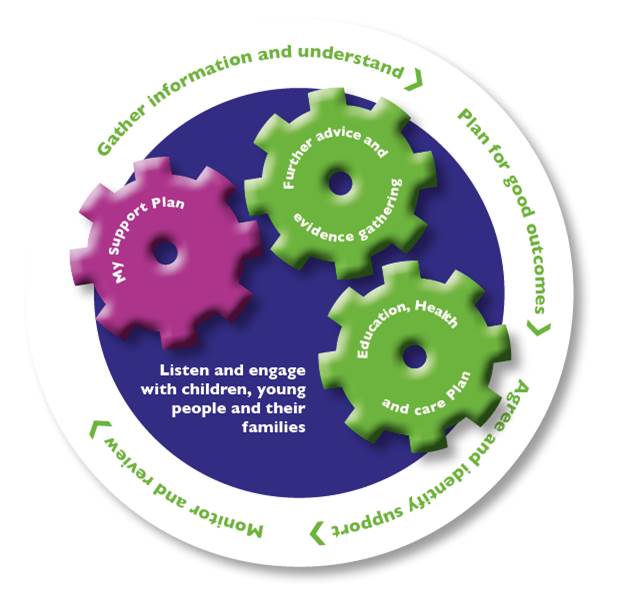 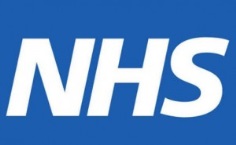 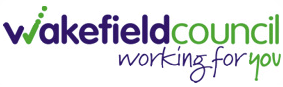 Personal DetailsThis section completed/updated on:  Section A – The Views, interests and aspirations of the child and their parents, or of the young personA1	All about me – The child / young person’s viewsThis section should be completed by the child either independently or with support. It can be completed as text or visually (eg. Mind map, photos) and must represent the views of the child / young person. Any method can be used to gather this.This should support the ‘Tell Us Once’ approach and only need to be updated as situations change in the future and the plan is reviewed.This section completed/updated on:  A2	All about my child – The families’ viewsThis section should be completed by the family either independently or with support from a key worker. Where the plan relates to a young person over 16, the young person must also be involved in completing it. It can be completed as text or visually (eg. Mind map, photos).This should support the ‘Tell Us Once’ approach and only need to be updated as situations change in the future and the plan is reviewed.This section completed/updated on:  Section B – The child or young person’s special educational needs (SEN)This section should describe the child / young person’s Educational Strengths and Needs. It should include details of what the child/young person enjoys. It should detail any impact on learning. It should provide information from the education setting with support from advisory services. This section completed/updated on:  Advice and informationAdvice from agencies in regards to the provision and support needed to address learning needs should be listed and attached in Section K and reviewed regularly.Waves of interventionIdentified education provision at Wave 1, 2 and 3 should be included at Appendix 1 and should be reviewed regularly for accuracy in line with identified outcomes, targets and provision.Section C – The child or young person’s health needs This section should describe the child / young person’s Health Needs related to their SEN and the impact on learning. It should also detail any other Health needs not related to SEN. This section completed/updated on:  Does the Child have any Identified Health needs? Yes   No   If no please leave the remainder of this section blankAdvice and informationAdvice from agencies in regards to the provision and support needed to address health needs should be listed and attached in Section K and reviewed regularly.Section D – The child or young person’s Social Care needs This section should describe the child / young person’s Social Care Needs that relate to their SEN and the impact on learning. It should also detail any other Social Care needs not related to SEN. This section completed/updated on:   Does the Child have any Identified Social Care needs? Yes   No   If no please leave the remainder of this section blankAdvice and informationAdvice from agencies in regards to the provision and support needed to address social care needs should be listed and attached in Section K and reviewed regularly.Section E – The outcomes sought for the child or the young personWhat will the child or young person be able to do differently in the future and what difference will it make in their life.This section completed/updated on:  The following outcomes table should be copied for each outcome that is setSteps towards achieving targets should be broken down further and included in Appendix 3 through agreed methodsSection K – Advice and InformationReports provided to contribute to the plan. These should provide up to date assessments on the child. They should be considered as part of any planning and review of provision and needs and in considering outcomes. As reports are updated they should be added to /amended on this list. All reports should be attached to the plan for referenceThis section completed/updated on:  Agreement of the My Support Plan This section completed/updated on:  Appendix 1 – Waves of interventionSpecific provision put in place within Education to support the needs of the child / young person should be detailed in the Waves of Intervention.This section completed/updated on:  Appendix 2 – My Support Plan Review Record for ChildnameWaves of interventionSpecific provision put in place within Education to support the needs of the child / young person should be detailed in the Waves of Intervention. These should be reviewed as part of the meeting and added at appendix 1 and sent to SENART as part of any request for EHC AssessmentAgreed Actions following ReviewYou should record any actions that people supporting the child / young person and their family need to undertake following the meeting. It should be used as a starting point to assess progress in future meetingsAppendix 3 – Steps towards achieving outcomes / Short Term Target documentsPlease detail the steps towards completing the Outcomes in Section E and update progress as these are reviewed. This could use the following template or attach copies of short term plans that detail these such as IEP’s or One Page Profiles. They must relate to the planned outcomes.Appendix 4 – Review – Child and Family ContributionThe following can be used to gather the family and young person views prior to the review. This should be discussed with the family alongside any updated views in regards to section A2. This should then be discussed as part of any review, however education providers may choose to use alternative formats for person centred approaches to obtaining the child and their families’ views. The same areas should, however, be addressed.Where appropriate children and families should be supported to discuss and complete their contribution. This should form a central part of the Review Meeting.NameDate of BirthCurrent Education SettingMy picture – This is me or represents meMy picture – This is me or represents meI like to be known asFirst NameSurname / Family NameDate of BirthAddressGenderUPN NumberNHS NumberEthnicityPlace of BirthLanguages spokenIs the child LAC / in public care?Lead Professional for My Support PlanRoleChildname’s family and the other important people in their lifeChildname’s family and the other important people in their lifeChildname’s family and the other important people in their lifeParent/Person with parental responsibilityParent/Person with parental responsibilityParent/Person with parental responsibilityFirst NameSurnameAddressTelephoneEmailRelationship to ChildIs support required with language? Please detail language spoken if yesPlease tell us who lives in the home and how they are related to childnamePlease tell us who lives in the home and how they are related to childnamePlease tell us who lives in the home and how they are related to childnamePlease tell us the names of other people who are important to childname and who they arePlease tell us the names of other people who are important to childname and who they arePlease tell us the names of other people who are important to childname and who they areProfessionals and services that help and support childnamePlease list below the details of those services that help the child / young person where involved or previously involved. Professionals and services that help and support childnamePlease list below the details of those services that help the child / young person where involved or previously involved. Professionals and services that help and support childnamePlease list below the details of those services that help the child / young person where involved or previously involved. Professionals and services that help and support childnamePlease list below the details of those services that help the child / young person where involved or previously involved. ServiceNameContact DetailsCurrently involved?School SENCOSchool Support WorkerOther School staffEducational PsychologistChild Family Inclusion TeamLearning Support ServiceCommunication Interaction and Access TeamChildren’s Sensory Impairment TeamBehaviour Exclusion Support TeamPortagePre-5 ServiceEducation Welfare ServiceREACH teamSENART CaseworkerOther Education SupportSpeech and Language TherapistOccupational TherapistPhysiotherapistCAMHSCommunity NursingAdult Mental HealthDoctor (GP)Paediatrician/ConsultantOther Health SupportSocial WorkerEarly Help Hub Support Worker / CAF LeadConnexions / Careers advisorKey WorkerVoluntary Sector SupportOther Care SupportThings I like doing and am good at This should include things both at home and at schoolThings I like doing and am good at This should include things both at home and at schoolWhat I need help with / what is not working and I want to changeWhat I need help with / what is not working and I want to changeWhat and who is important to me nowWhat and who is important to me nowMy hopes and dreams for the future – My aspirationsMy hopes and dreams for the future – My aspirationsHas this section been completed independently?If not who has helped complete it?Childname’s journey so farMy child’s history and important information about their backgroundImportant information you need to know about childname (eg. Medical diagnosis, home situation)What childname likes and is good atWhat childname needs help withThis should consider what they need to learn, to play, to keep healthy, to be independent and to prepare for the future and adult lifeWhat we would like to change or be different in the futureHow best to communicate with childnameOur hopes and dreams for the future – our aspirations for childnameYou may wish to consider areas such as education, employment and independenceCognition & Learning including attitude and progress within learning and how they respond to learning What childname is good at (Strengths)What childname needs help with (Needs)Speech, Language & Communication including how the child communicates and interacts with othersWhat childname is good at (Strengths)What childname needs help with (Needs)Social, Emotional & Mental Health including responses to others and behaviourWhat childname is good at (Strengths)What childname needs help with (Needs)Hearing, Vision & Physical What childname is good at (Strengths)What childname needs help with (Needs)Developing Independence including preparation for adult lifeWhat childname is good at (Strengths)What childname needs help with (Needs)School attendance – Attendance records should be attached in section KSchool attendance – Attendance records should be attached in section KSchool attendance – Attendance records should be attached in section KSchool attendance – Attendance records should be attached in section KCurrent academic year Previous academic year % Attendance% AttendanceAcademic attainmentPlease insert a table detailing attainment at relevant stages. This should be cumulative and added to on an annual basis.Please detail any additional information you feel is relevant in regards to attainmentSchool / Education Setting backgroundPlease detail all previous education provisionSchool / Education Setting backgroundPlease detail all previous education provisionSchool / Education Setting backgroundPlease detail all previous education provisionProviderStart dateEnd dateDetails of specific medical diagnosis including details of when diagnosedMedical evidence should be provided to support thisHealth Needs related to SEN Please numberWhat is / will be put in place to meet these needs?What impact has this had to date and what impact is expected? Are the health needs being managed well?Other Health Needs not related to SEN and how they are being managedOther Health Needs not related to SEN and how they are being managedIs a Health Care Plan in place?If Yes then this should be attachedSocial Care Strengths and positives These should be evidence basedSocial Care Needs related to SEN Please numberWhat is / will be put in place to meet these needs?What impact has this had to date and what impact is expected? Are the social care needs being managed well?Other Social Care Needs not related to SEN Please note that family consent must be sought to include theseOther Social Care Needs not related to SEN Please note that family consent must be sought to include theseIs a Child Protection Plan, Child in Need Plan or CAF in place?If yes please detail and attach at Section K. Is a Care and Support Plan in place?If Yes then this should added at Section KThe Aspirations that childname and their family have should be copied below from Section A. These should shape the outcomes in the planOutcome: Number: Completion date:Area of need this relates toTick as applicableEducation  Health        Care           Cognition & Learning            Speech, Language & Communication                    Hearing, Vision & Physical   Social & Emotional               Developing Independence   Cognition & Learning            Speech, Language & Communication                    Hearing, Vision & Physical   Social & Emotional               Developing Independence   Who is responsible for supporting and monitoring this outcomeProgress made to date Added following reviewsHow will these be monitored and reviewed?Document TitleProvided byDate providedMy Support Plan issuedMy Support Plan issuedMy Support Plan dates of formal revisionMy Support Plan dates of formal revisionMy Support Plan dates of formal revisionMy Support Plan dates of formal revisionThe following people have contributed and agreed to this planThe following people have contributed and agreed to this planThe following people have contributed and agreed to this planThe following people have contributed and agreed to this planNameRoleSignatureDateFamily / Young Person Agreements and PermissionsI agree this plan and accept its contents as accurate and appropriate. I understand and agree the information contained in the plan and subsequent plans can be passed to other agencies as appropriate including those from education, health and care settings. I understand that the information shared will only be used for the purpose of my support. I understand that sharing information in this way will be in line with and subject to data protection legislation. I consent to this information being shared electronically between agencies. I understand that if I do not give permission this may impact on the support needed being co-ordinated appropriately. I agree to the request for an Education Health and Care Assessment this plan will be used for (Delete if not applicable)Family / Young Person Agreements and PermissionsI agree this plan and accept its contents as accurate and appropriate. I understand and agree the information contained in the plan and subsequent plans can be passed to other agencies as appropriate including those from education, health and care settings. I understand that the information shared will only be used for the purpose of my support. I understand that sharing information in this way will be in line with and subject to data protection legislation. I consent to this information being shared electronically between agencies. I understand that if I do not give permission this may impact on the support needed being co-ordinated appropriately. I agree to the request for an Education Health and Care Assessment this plan will be used for (Delete if not applicable)Family / Young Person Agreements and PermissionsI agree this plan and accept its contents as accurate and appropriate. I understand and agree the information contained in the plan and subsequent plans can be passed to other agencies as appropriate including those from education, health and care settings. I understand that the information shared will only be used for the purpose of my support. I understand that sharing information in this way will be in line with and subject to data protection legislation. I consent to this information being shared electronically between agencies. I understand that if I do not give permission this may impact on the support needed being co-ordinated appropriately. I agree to the request for an Education Health and Care Assessment this plan will be used for (Delete if not applicable)NameSignatureDateDelegated FundingUse of Top-up fundingWave 1Quality first teachingWave 2Small group interventionWave 3Individual targeted provisionReview Meeting DatePrevious Review meeting datePrevious Review meeting dateIs the meeting reviewing other areas of work? (eg. PEP, CAF)Is the meeting reviewing other areas of work? (eg. PEP, CAF)Is the meeting reviewing other areas of work? (eg. PEP, CAF)Is the meeting reviewing other areas of work? (eg. PEP, CAF)If Yes, please provide detailsIf Yes, please provide detailsIf Yes, please provide detailsIf Yes, please provide detailsIf Yes, please provide detailsChair of meetingRole / organisationRole / organisationReview Attendance Details (Must include child and family members)Review Attendance Details (Must include child and family members)Review Attendance Details (Must include child and family members)Review Attendance Details (Must include child and family members)Review Attendance Details (Must include child and family members)NameRole / OrganisationAttended (Yes/No)Contribution to reviewContribution to reviewMinutes of meetingReview of progress against Outcomes Please detail each outcome and the progress made towards itReview of progress against Outcomes Please detail each outcome and the progress made towards itOutcomeDetailed progress towards outcomeReview of ‘Steps Towards’ (short term targets) the OutcomesAny amended plans such as IEPs or 1 page profiles should be attachedReview of ‘Steps Towards’ (short term targets) the OutcomesAny amended plans such as IEPs or 1 page profiles should be attached‘Steps towards’ targetsDetailed progress towards targetsAre there amendments to be made to the My Support plan? The plan should be amended before it is re-issuedThe plan should be amended before it is re-issuedIs this plan to progress to a Statutory EHC AssessmentIf so you should detail why you are requesting an EHC Plan at this time below and details of agencies involved to support this application:If so you should detail why you are requesting an EHC Plan at this time below and details of agencies involved to support this application:For Year 11 / Post-16 provision only For Year 11 / Post-16 provision only Previous post-16 provision and attainment summaryCurrent academic year course, including qualifications to be achievedPlanned study programme for next academic year, including qualifications to be achievedIs this academic year expected to be the final year in formal education? If no please detail future progression pathwayWho?What will they do?By when?How will this improve things?Outcome numberSteps towards completing outcome / targetsDate to be completed byProgress madeWhat have been the highlights in the past year?What have been the highlights in the past year?What have been the highlights in the past year?What have been the highlights in the past year?Were the outcomes agreed in the last plan met? Did they make a difference?Were the outcomes agreed in the last plan met? Did they make a difference?Were the outcomes agreed in the last plan met? Did they make a difference?Were the outcomes agreed in the last plan met? Did they make a difference?Were the actions agreed in the last plan completed? Did they work?Were the actions agreed in the last plan completed? Did they work?Were the actions agreed in the last plan completed? Did they work?Were the actions agreed in the last plan completed? Did they work?What support is working well?What support is working well?What support is working well?What support is working well?What needs to change?What needs to change?What needs to change?What needs to change?What would you like your child to do, achieve or get better at?What would you like your child to do, achieve or get better at?What would you like your child to do, achieve or get better at?What would you like your child to do, achieve or get better at?What difference would this make?What difference would this make?What difference would this make?What difference would this make?Any other comments?Any other comments?Any other comments?Any other comments?Contributed byDate